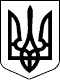 Новосанжарська селищна радаПолтавського району Полтавської області(п’ятнадцята позачергова сесія восьмого скликання)РІШЕННЯ	4 листопада 2021 року                   смт Нові Санжари                                        № 61Про затвердження проєкту землеустрою щодовідведення земельної ділянки площею 1,9371 гадля ведення особистого селянського господарствагромадянці Повстяній К.В. в межах с. Супротивна БалкаКеруючись статтями 12, 33, 118, 122, Земельного кодексу України, статтею 50 Закону України «Про землеустрій», пунктом 34 статті 26 Закону України «Про місцеве самоврядування в Україні», розглянувши заяву громадянки Повстяної Катерини Віталіївни про затвердження проєкту землеустрою щодо відведення земельної ділянки площею 1,9371 га та передачу її у власність, для ведення особистого селянського господарства в межах с. Супротивна Балка, Полтавського району, Полтавської області, виготовлений ФОП Котелевським М.О., витяг з Державного земельного кадастру про земельну ділянку від 22.12.2020 року, враховуючи висновки галузевої постійної комісії  селищної ради,селищна рада вирішила:		1. Затвердити громадянці Повстяній Катерині Віталіївні проєкт землеустрою щодо відведення земельної ділянки площею 1,9371 га, кадастровий номер 5323486800:00:003:0081 для ведення особистого селянського господарства, що знаходиться в межах с. Супротивна Балка, Полтавського району, Полтавської області.2. Передати у власність громадянці Повстяній Катерині Віталіївні земельну ділянку площею 1,9371 га (рілля), кадастровий номер 5323486800:00:003:0081, для ведення особистого селянського господарства, що знаходиться в межах                            с. Супротивна Балка, Полтавського району, Полтавської області.3. Громадянці Повстяній К.В.  зареєструвати земельну ділянку відповідно до чинного законодавства.4. Громадянці Повстяній К.В. використовувати земельну ділянку за цільовим призначенням.Селищний голова                                                            Геннадій СУПРУН